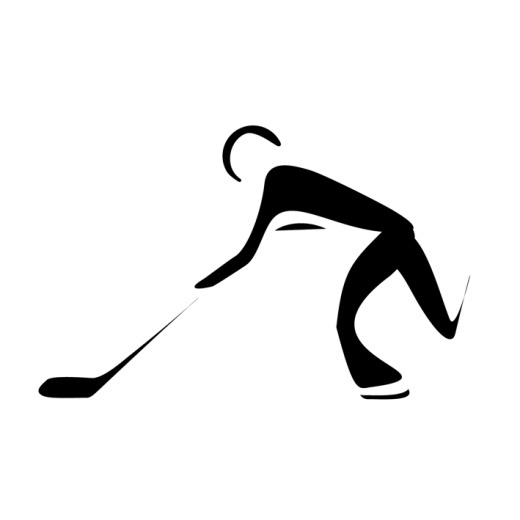 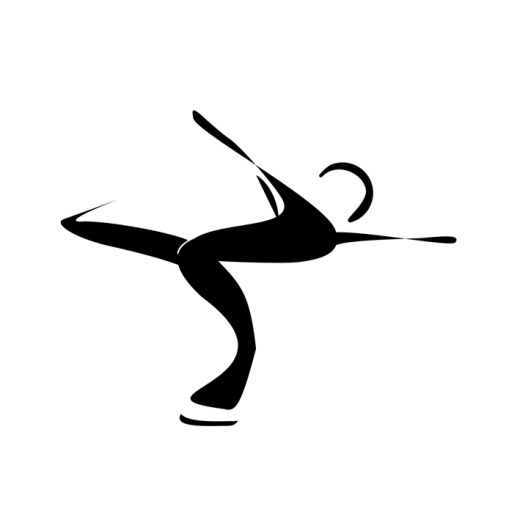 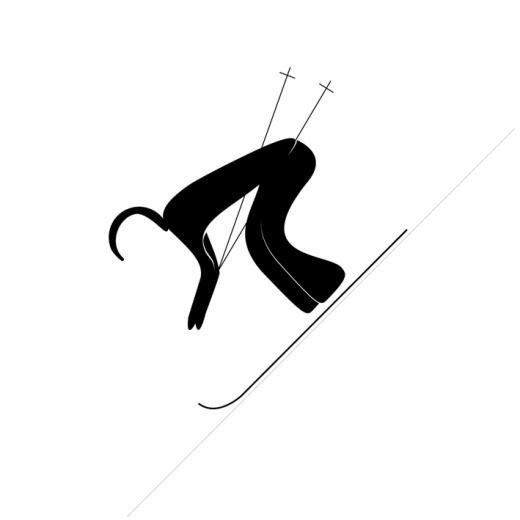 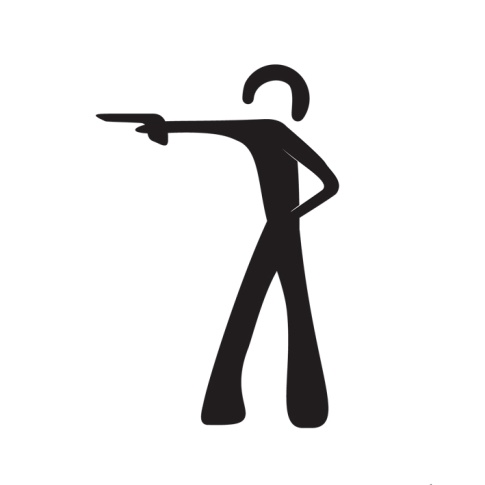 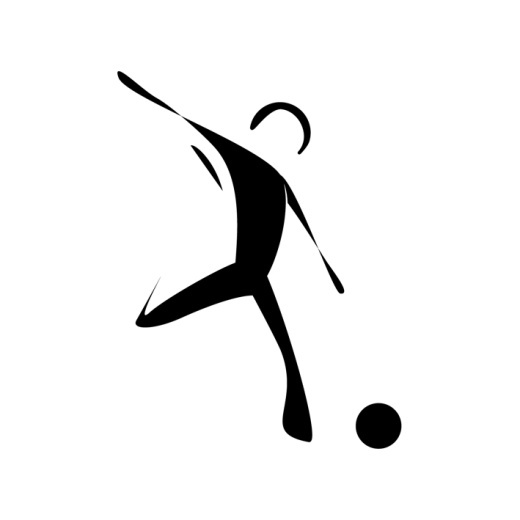 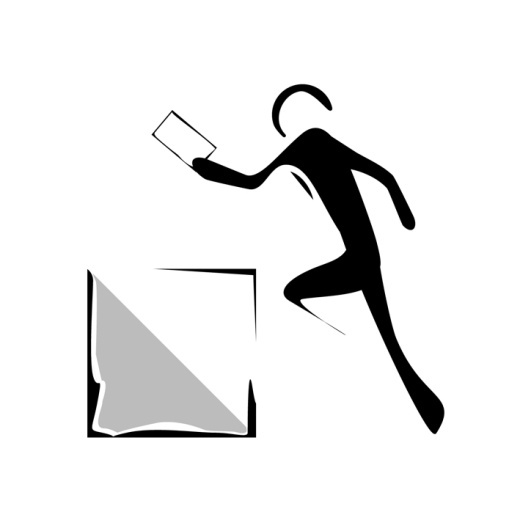 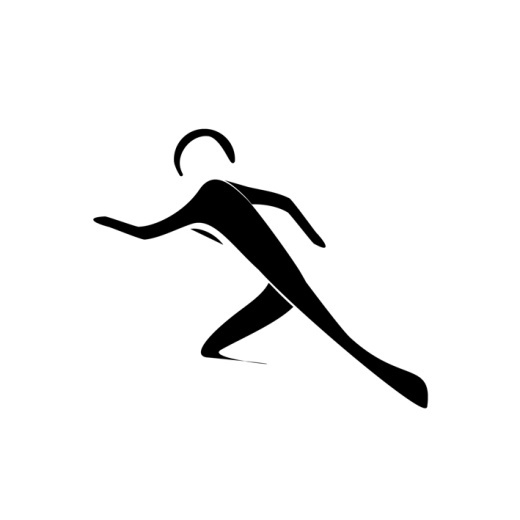 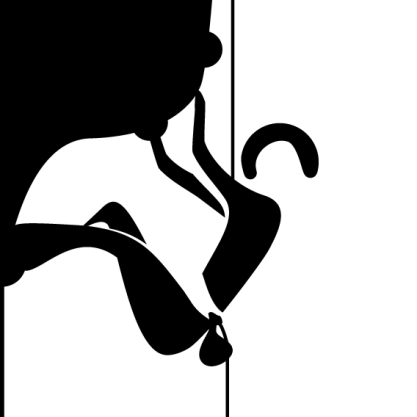 URKUNDE / ATTESTATO DI MERITOHier kann jedes Land seinen gewünschten Text in der Urkunde erfassen